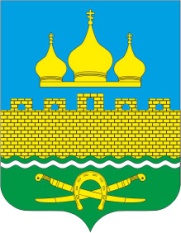 РОССИЙСКАЯ ФЕДЕРАЦИЯРОСТОВСКАЯ ОБЛАСТЬ НЕКЛИНОСКИЙ РАЙОНМУНИЦИПАЛЬНОЕ ОБРАЗОВАНИЕ«ТРОИЦКОЕ СЕЛЬСКОЕ ПОСЕЛЕНИЕ»СОБРАНИЕ ДЕПУТАТОВ ТРОИЦКОГО СЕЛЬСКОГО ПОСЕЛЕНИЯРЕШЕНИЕПринято Собранием депутатов                                                                                    9 апреля 2019 годаВ целях определения правовых основ, содержания и механизма осуществления бюджетного процесса в Троицкого сельском поселении, установления основ формирования доходов, осуществления расходов местного бюджета, в соответствии с Федеральным законом от 06.10.2003 года № 131-ФЗ «Об общих принципах организации местного самоуправления в Российской Федерации», решением Собрания депутатов Троицкого сельского поселения от 19.07.2007 года № 72 «О бюджетном процессе в Троицком сельском поселении»Собрание депутатов Троицкого сельского поселения решило:1. Принять за основу проект решения Собрания депутатов Троицкого сельского поселения «Об утверждении отчета об исполнения бюджета Троицкого сельского поселения за 2018 год» (приложение 1).2. Установить порядок учета предложений по проекту решения Собрания депутатов Троицкого сельского поселения «Об утверждении отчета об исполнения бюджета Троицкого сельского поселения за 2018 год» и участия граждан в его обсуждении (приложение 2).3. Назначить публичные слушания по проекту решения Собрания депутатов Троицкого сельского поселения «Об утверждении отчета об исполнения бюджета Троицкого сельского поселения за 2018 год» на 10 часов 19 апреля 2019 года.Провести публичные слушания в здании администрации Троицкого сельского поселения по адресу: ул. Ленина, 83, с. Троицкое, Неклиновский район, Ростовская область.4. Настоящее решение вступает в силу со дня его официального опубликования.5. Контроль за исполнением настоящего решения возложить на комиссию по бюджету, налогам и муниципальной собственности (председатель Дубина Е.А.).Председатель Собрания депутатов- главаТроицкого сельского поселения                                                           	Г.В. Туевс. Троицкое09.04.2019г.№ 157Приложение 1 к решению Собрания депутатовТроицкого сельского поселения«О проекте решения «Об утверждении отчета об исполнении бюджета Троицкого сельского поселения за 2018год»              РОССИЙСКАЯ ФЕДЕРАЦИЯРОСТОВСКАЯ ОБЛАСТЬ НЕКЛИНОВСКИЙ РАЙОНМУНИЦИПАЛЬНОЕ ОБРАЗОВАНИЕ«ТРОИЦКОЕ СЕЛЬСКОЕ ПОСЕЛЕНИЕ»СОБРАНИЕ ДЕПУТАТОВ ТРОИЦКОГО СЕЛЬСКОГО ПОСЕЛЕНИЯРЕШЕНИЕПринято Собранием депутатов                                                                                         «__» _______ 2019 года	В соответствии статьей 50 решения Собрания депутатов Троицкого  от 19.07. 2007 № 72 «О бюджетном процессе в Троицком сельском поселении», Уставом  муниципального образования «Троицкое сельское поселение»Собрание депутатов Троицкого сельского поселенияРЕШИЛО:Статья 1. 	Утвердить отчет об исполнении бюджета Троицкого сельского поселения за 2018 год по расходам в сумме 13497,0тыс. рублей и по доходам в сумме 13750,1 тыс. рублей с превышением доходов над расходами (профицит бюджета поселения) в сумме 253,1 тыс. рублей и со следующими показателями:1) по доходам бюджета Троицкого сельского поселения по кодам классификации доходов бюджетов  за 2018 год согласно приложению 1 к настоящему Решению.2) по расходам бюджета Троицкого сельского поселения по ведомственной структуре расходов бюджета Троицкого сельского поселения за 2018 год согласно приложению 2 к настоящему Решению.3) по расходам бюджета Троицкого сельского поселения по разделам и подразделам классификации расходов бюджетов за 2018 год согласно приложению 3 к настоящему Решению.4) по источникам финансирования дефицита бюджета Троицкого сельского поселения по кодам классификации источников финансирования дефицитов бюджетов за 2018 год согласно приложению 4 к настоящему Решению.             Статья 2.Настоящее Решение вступает в силу со дня его официального опубликования.Председатель Собрания депутатов- главаТроицкого сельского поселения                                                           	Г.В. Туевсело Троицкое«___»  ________    2019 г.№ __Приложение 2к решению Собрания депутатов     Троицкого сельского поселения «О проекте решения «Об утверждении отчета об исполнении бюджета Троицкого  сельского поселения за 2018 год» Порядокучета предложений по проекту решения Собрания депутатов Троицкого сельского поселения «Об утверждении отчета об исполнении бюджета Троицкого сельского поселения за 2018 год» и участия граждан в его обсуждении1. Предложения по проекту решения Собрания депутатов Троицкого сельского поселения «Об утверждении отчета об исполнении бюджета Троицкого сельского поселения за 2018 год» направляются в письменном или электронном виде председателю Собрания депутатов – главе Троицкого сельского поселения (ул. Ленина, 83, с. Троицкое, Неклиновский район, Ростовская область, 346835, электронная почта sp26281@donpac.ru) в течение 7 дней со дня официального опубликования указанного проекта.2. Поступившие от населения замечания и предложения по проекту решения Собрания депутатов Троицкого сельского поселения «Об утверждении отчета об исполнении бюджета Троицкого  сельского поселения за 2018 год» рассматриваются на заседании соответствующей постоянной комиссии Собрания депутатов Троицкого сельского поселения или на заседании Собрания депутатов Троицкого сельского поселения. На их основе депутатами Собрания депутатов Троицкого сельского поселения могут быть внесены поправки к проекту решения Собрания депутатов Троицкого сельского поселения «Об утверждении отчета об исполнении бюджета Троицкого сельского поселения за 2018 год».3. Граждане участвуют в обсуждении проекта решения Собрания депутатов Троицкого сельского поселения «Об утверждении отчета об исполнении бюджета Троицкого сельского поселения за 2018 год» посредством:участия в публичных слушаниях по проекту решения Собрания депутатов Троицкого сельского поселения «Об утверждении отчета об исполнении бюджета Троицкого сельского поселения за 2018 год»;участия в заседаниях Собрания депутатов Троицкого сельского поселения и соответствующей постоянной комиссии Собрания депутатов Троицкого сельского поселения, на которых рассматривается вопрос о проекте решения Собрания депутатов Троицкого сельского поселения «Об утверждении отчета об исполнении бюджета Троицкого сельского поселения за 2018 год».4. Публичные слушания по проекту решения Собрания депутатов Троицкого сельского поселения «Об утверждении отчета об исполнении бюджета Троицкого сельского поселения за 2018 год» проводятся в порядке, установленном Уставом муниципального образования «Троицкого сельское поселение» и решениями Собрания депутатов Троицкого сельского поселения.«О проекте  решения «Об утверждении отчета об исполнении бюджета Троицкого сельского поселения Неклиновского района за 2018 год» «Об утверждении отчета об исполнении бюджета Троицкого сельского поселения Неклиновского района за 2018 год»Приложение 1Приложение 1Приложение 1к решению Собрания депутатов Троицкого сельского поселенияк решению Собрания депутатов Троицкого сельского поселенияк решению Собрания депутатов Троицкого сельского поселения"Об утверждении отчета об исполнении бюджета Троицкого сельского поселения"Об утверждении отчета об исполнении бюджета Троицкого сельского поселения"Об утверждении отчета об исполнении бюджета Троицкого сельского поселенияза 2018 год"за 2018 год"за 2018 год"ДОХОДЫ БЮДЖЕТА ТРОИЦКОГО СЕЛЬСКОГО ПОСЕЛЕНИЯДОХОДЫ БЮДЖЕТА ТРОИЦКОГО СЕЛЬСКОГО ПОСЕЛЕНИЯДОХОДЫ БЮДЖЕТА ТРОИЦКОГО СЕЛЬСКОГО ПОСЕЛЕНИЯДОХОДЫ БЮДЖЕТА ТРОИЦКОГО СЕЛЬСКОГО ПОСЕЛЕНИЯПО КОДАМ КЛАССИФИКАЦИИ ДОХОДОВ БЮДЖЕТОВ ЗА 2018 ГОДПО КОДАМ КЛАССИФИКАЦИИ ДОХОДОВ БЮДЖЕТОВ ЗА 2018 ГОДПО КОДАМ КЛАССИФИКАЦИИ ДОХОДОВ БЮДЖЕТОВ ЗА 2018 ГОДПО КОДАМ КЛАССИФИКАЦИИ ДОХОДОВ БЮДЖЕТОВ ЗА 2018 ГОД(тыс. рублей)КодКодНаименованиеКассовое исполнениеДОХОДЫ БЮДЖЕТА-ВСЕГО13750,1182 1 00 00000 00 0000 000182 1 00 00000 00 0000 000 НАЛОГОВЫЕ И НЕНАЛОГОВЫЕ ДОХОДЫ5791,7182 1 01 00000 00 0000 000182 1 01 00000 00 0000 000 НАЛОГИ НА ПРИБЫЛЬ, ДОХОДЫ862,5182 1 01 02000 01 0000 110182 1 01 02000 01 0000 110 Налог на доходы физических лиц862,5182 1 01 02010 01 0000 110182 1 01 02010 01 0000 110 Налог на доходы физических лиц с доходов, полученных физическими лицами, являющимися налоговыми резидентами Российской Федерации в виде дивидендов от долевого участия в деятельности организаций780,4182 1 01 02020 01 0000 110182 1 01 02020 01 0000 110Налог на доходы физических лиц с доходов, полученных от осуществления деятельности физическими лицами, зарегистрированными в качестве индивидуальных предпринимателей, нотариусов, занимающихся частной практикой, адвокатов, учредивших адвокатские кабинеты и других лиц, занимающихся частной практикой в соответствии со статьей 227 Налогового кодекса Российской Федерации7,8182 1 01 02030 01 0000 110182 1 01 02030 01 0000 110Налог на доходы физических лиц с доходов, полученных физическими лицами, не являющимися налоговыми резидентами Российской Федерации74,3182 1 05 00000 00 0000 000182 1 05 00000 00 0000 000 НАЛОГИ НА СОВОКУПНЫЙ ДОХОД37,4182 1 05 03000 01 0000 110182 1 05 03000 01 0000 110 Единый сельскохозяйственный налог37,4182 1 05 03010 01 0000 110182 1 05 03010 01 0000 110 Единый сельскохозяйственный налог37,4182 1 06 00000 00 0000 000182 1 06 00000 00 0000 000 НАЛОГИ НА ИМУЩЕСТВО2848,2182 1 06 01000 00 0000 110182 1 06 01000 00 0000 110Налог на имущество физических лиц351,71821 06 01030 10 0000 1101821 06 01030 10 0000 110Налог на имущество физических лиц, взимаемый по ставкам, применяемым к объектам налогообложения, расположенным в границах поселений351,7182 1 06 06000 00 0000 110182 1 06 06000 00 0000 110Земельный налог2496,51821 06 06030 00 0000 1101821 06 06030 00 0000 110Земельный налог с организаций214,81821 06 06033 00 0000 1101821 06 06033 00 0000 110Земельный налог с организаций, обладающих земельным участком, расположенным в границах сельских поселений214,81821 06 06040 00 0000 1101821 06 06040 00 0000 110Земельный налог с физических лиц2281,71821 06 06043 10 0000 1101821 06 06043 10 0000 110Земельный налог, взимаемый по ставкам, установленным в соответствии с подпунктом 2 пункта 1 статьи 394 Налогового кодекса Российской Федерации и применяемым к объектам налогообложения, расположенным в границах поселений2281,79511 08 00000 00 0000 0009511 08 00000 00 0000 000 ГОСУДАРСТВЕННАЯ ПОШЛИНА18,8951 1 08 04000 01 0000 110951 1 08 04000 01 0000 110 Государственная пошлина за совершение нотариальных действий (за исключением действий, совершаемых консульскими учреждениями Российской Федерации)18,8951 1 08 04020 01 0000 110951 1 08 04020 01 0000 110 Государственная пошлина за совершение нотариальных действий должностными лицами органов местного самоуправления, уполномоченными в соответствии с законодательными актами Российской Федерации на совершение нотариальных действий18,8951 1 11 00000 00 0000 000951 1 11 00000 00 0000 000ДОХОДЫ ОТ ИСПОЛЬЗОВАНИЯ ИМУЩЕСТВА, НАХОДЯЩЕГОСЯ В ГОСУДАРСТВЕННОЙ И МУНИЦИПАЛЬНОЙ СОБСТВЕННОСТИ103,4951 1 11 05000 00 0000 120951 1 11 05000 00 0000 120 Доходы, получаемые в виде арендной либо иной платы за передачу в возмездное пользование государственного и муниципального имущества (за исключением имущества автономных учреждений, а также имущества государственных и муниципальных унитарных предприятий, в том числе казенных)103,4951 1 11 05030 00 0000 120951 1 11 05030 00 0000 120 Доходы от сдачи в аренду имущества, находящегося в оперативном управлении органов государственной власти, органов местного самоуправления, государственных внебюджетных фондов и созданных ими учреждений (за исключением имущества автономных учреждений)80,0951 1 11 05035 10 0000 120951 1 11 05035 10 0000 120 Доходы от сдачи в аренду имущества, находящегося в оперативном управлении органов управления поселений и созданных ими учреждений (за исключением имущества муниципальных автономных учреждений)80,0951 1 11 05070 00 0000 120951 1 11 05070 00 0000 120Доходы от сдачи в аренду имущества, составляющего государственную (муниципальную) казну ( за исключением земельных участков)23,4951 1 11 05075 10 0000 120951 1 11 05075 10 0000 120Доходы от сдачи в аренду имущества, составляющего  казну поселений ( за исключением земельных участков)23,4951 1 13 00000 00 0000 000951 1 13 00000 00 0000 000ДОХОДЫ ОТ ОКАЗАНИЯ  ПЛАТНЫХ УСЛУГ (РАБОТ) И КОМПЕНСАЦИЯ ЗАТРАТ ГОСУДАРСТВА9,9951 1 13 02000 00 0000 130951 1 13 02000 00 0000 130Доходы от компенсации  затрат государства9,9951 1 13 02060 00 0000 130951 1 13 02060 00 0000 130Доходы, поступающие в порядке возмещения расходов, понесенных в связи  с эксплуатацией имущества9,9951 1 13 02065 10 0000 130951 1 13 02065 10 0000 130Доходы, поступающие в порядке возмещения расходов, понесенных в связи  с эксплуатацией имущества сельских поселений9,9951 1 14 00000 00 0000 000951 1 14 00000 00 0000 000ДОХОДЫ ОТ ПРОДАЖИ МАТЕЛИАЛЬНЫХ И НЕМАТЕРИАЛЬНЫХ  АКТИВОВ1910,9951 1 14 02000 00 0000 410951 1 14 02000 00 0000 410Доходы от реализации имущества, находящегося в собственности поселений (за исключением имущества бюджетных и автономных учреждений, а также имущества государственных и муниципальных унитарных предприятий, в том числе казенных)1186,7951 1 14 02050 00 0000 410951 1 14 02050 00 0000 410Доходы от реализации имущества, находящегося в собственности поселений (за исключением имущества бюджетных и автономных учреждений, а также имущества государственных и муниципальных унитарных предприятий, в том числе казенных), в части реализации основных средств по указанному имуществу1186,7951 1 14 02053 10 0000 410951 1 14 02053 10 0000 410Доходы от реализации иного имущества, находящегося в собственности сельских поселений (за исключением имущества муниципальных бюджетных и автономных учреждений, а также имущества муниципальных унитарных предприятий, в том числе казенных), в части реализации основных средств по указанному имуществу1186,7951 1 14 06000 00 0000 430951 1 14 06000 00 0000 430Доходы от продажи земельных участков, находящихся в государственной и муниципальной собственности724,2951 1 14 06020 00 0000 430951 1 14 06020 00 0000 430Доходы от продажи земельных участков, государственная собственность на которые разграничена (за исключением земельных участков бюджетных и автономных учреждений)724,2951 1 14 06025 10 0000 430951 1 14 06025 10 0000 430Доходы от продажи земельных участков, находящихся в собственности поселений (за исключением земельных участков бюджетных и автономных учреждений)724,2802 1 16 00000 00 0000 000802 1 16 00000 00 0000 000ШТРАФЫ, САНКЦИИ, ВОЗМЕЩЕНИЕ УЩЕРБА0,6802 1 16 51000 02 0000 140802 1 16 51000 02 0000 140Денежные взыскания (штрафы), установленные законами субъектов Российской Федерации за несоблюдение муниципальных правовых актов0,6802 1 16 51040 02 0000 140802 1 16 51040 02 0000 140Денежные взыскания (штрафы), установленные законами субъектов Российской Федерации за несоблюдение муниципальных правовых актов, зачисляемые в бюджеты поселений0,6951 2 00 00000 00 0000 000951 2 00 00000 00 0000 000 БЕЗВОЗМЕЗДНЫЕ ПОСТУПЛЕНИЯ7958,4951 2 02 00000 00 0000 000951 2 02 00000 00 0000 000 Безвозмездные поступления от других бюджетов бюджетной системы Российской Федерации5663,6951 2 02 10000 00 0000 151951 2 02 10000 00 0000 151 Дотации бюджетам субъектов Российской Федерации и муниципальных образований5663,6951 2 02 15001 00 0000 151951 2 02 15001 00 0000 151 Дотации на выравнивание бюджетной обеспеченности5663,6951 2 02 15001 10 0000 151951 2 02 15001 10 0000 151 Дотации бюджетам поселений на выравнивание бюджетной обеспеченности5663,6951 2 02 30000 00 0000 151951 2 02 30000 00 0000 151 Субвенции бюджетам субъектов Российской Федерации и муниципальных образований192,9951 2 02 30024 00 0000 151951 2 02 30024 00 0000 151Субвенции местным бюджетам на выполнение передаваемых полномочий субъектов Российской Федерации0,2951 2 02 30024 10 0000 151951 2 02 30024 10 0000 151Субвенции бюджетам поселений на выполнение передаваемых полномочий субъектов Российской Федерации0,2951 2 02 35118 00 0000 151951 2 02 35118 00 0000 151 Субвенции бюджетам субъектов Российской Федерации и муниципальных образований192,7951 2 02 35118 10 0000 151951 2 02 35118 10 0000 151 Субвенции бюджетам поселений на осуществление первичного воинского учета на территориях, где отсутствуют военные комиссариаты192,7951 2 02 04000 00 0000 151951 2 02 04000 00 0000 151 Иные межбюджетные трансферты2101,9951 2 02 40014 00 0000 151951 2 02 40014 00 0000 151Межбюджетные трансферты, передаваемые бюджетам муниципальных образований на осуществление части полномочий по решению вопросов местного значения в соответствии с заключенными соглашениями400,3951 2 02 40014 10 0000 151951 2 02 40014 10 0000 151Межбюджетные трансферты, передаваемые бюджетам муниципальных образований на осуществление части полномочий по решению вопросов местного значения в соответствии с заключенными соглашениями400,3951 2 02 49999 00 0000 151951 2 02 49999 00 0000 151Прочие межбюджетные трансферты, передаваемые бюджетам1701,6951 2 02 49999 10 0000 151951 2 02 49999 10 0000 151Прочие межбюджетные трансферты, передаваемые бюджетам поселений1701,6ИТОГОИТОГО13750,1Приложение 2Приложение 2Приложение 2Приложение 2Приложение 2Приложение 2Приложение 2к решению Собрания депутатов Троицкого сельского поселенияк решению Собрания депутатов Троицкого сельского поселенияк решению Собрания депутатов Троицкого сельского поселенияк решению Собрания депутатов Троицкого сельского поселенияк решению Собрания депутатов Троицкого сельского поселенияк решению Собрания депутатов Троицкого сельского поселенияк решению Собрания депутатов Троицкого сельского поселения"Об утверждении отчета об исполнении бюджета Троицкого сельского поселения"Об утверждении отчета об исполнении бюджета Троицкого сельского поселения"Об утверждении отчета об исполнении бюджета Троицкого сельского поселения"Об утверждении отчета об исполнении бюджета Троицкого сельского поселения"Об утверждении отчета об исполнении бюджета Троицкого сельского поселения"Об утверждении отчета об исполнении бюджета Троицкого сельского поселения"Об утверждении отчета об исполнении бюджета Троицкого сельского поселенияза 2018 год"за 2018 год"за 2018 год"за 2018 год"за 2018 год"за 2018 год"за 2018 год"РАСХОДЫ БЮДЖЕТА ТРОИЦКОГО СЕЛЬСКОГО ПОСЕЛЕНИЯ ПО ВЕДОМСТВЕННОЙ СТРУКТУРЕ РАСХОДОВ БЮДЖЕТА ТРОИЦКОГО СЕЛЬСКОГО ПОСЕЛЕНИЯ ЗА 2018 ГОДтыс.рублейРАСХОДЫ БЮДЖЕТА ТРОИЦКОГО СЕЛЬСКОГО ПОСЕЛЕНИЯ ПО ВЕДОМСТВЕННОЙ СТРУКТУРЕ РАСХОДОВ БЮДЖЕТА ТРОИЦКОГО СЕЛЬСКОГО ПОСЕЛЕНИЯ ЗА 2018 ГОДтыс.рублейРАСХОДЫ БЮДЖЕТА ТРОИЦКОГО СЕЛЬСКОГО ПОСЕЛЕНИЯ ПО ВЕДОМСТВЕННОЙ СТРУКТУРЕ РАСХОДОВ БЮДЖЕТА ТРОИЦКОГО СЕЛЬСКОГО ПОСЕЛЕНИЯ ЗА 2018 ГОДтыс.рублейРАСХОДЫ БЮДЖЕТА ТРОИЦКОГО СЕЛЬСКОГО ПОСЕЛЕНИЯ ПО ВЕДОМСТВЕННОЙ СТРУКТУРЕ РАСХОДОВ БЮДЖЕТА ТРОИЦКОГО СЕЛЬСКОГО ПОСЕЛЕНИЯ ЗА 2018 ГОДтыс.рублейРАСХОДЫ БЮДЖЕТА ТРОИЦКОГО СЕЛЬСКОГО ПОСЕЛЕНИЯ ПО ВЕДОМСТВЕННОЙ СТРУКТУРЕ РАСХОДОВ БЮДЖЕТА ТРОИЦКОГО СЕЛЬСКОГО ПОСЕЛЕНИЯ ЗА 2018 ГОДтыс.рублейРАСХОДЫ БЮДЖЕТА ТРОИЦКОГО СЕЛЬСКОГО ПОСЕЛЕНИЯ ПО ВЕДОМСТВЕННОЙ СТРУКТУРЕ РАСХОДОВ БЮДЖЕТА ТРОИЦКОГО СЕЛЬСКОГО ПОСЕЛЕНИЯ ЗА 2018 ГОДтыс.рублейРАСХОДЫ БЮДЖЕТА ТРОИЦКОГО СЕЛЬСКОГО ПОСЕЛЕНИЯ ПО ВЕДОМСТВЕННОЙ СТРУКТУРЕ РАСХОДОВ БЮДЖЕТА ТРОИЦКОГО СЕЛЬСКОГО ПОСЕЛЕНИЯ ЗА 2018 ГОДтыс.рублейНаименованиеНаименованиеВедРзПРЦСРВРСуммаСуммаАдминистрация Троицкого сельского поселенияАдминистрация Троицкого сельского поселения95113497,013497,0Расходы на выплаты по оплате труда работников органов местного самоуправления Троицкого сельского поселения в рамках подпрограммы «Нормативно-методическое обеспечение и организация бюджетного процесса» муниципальной программы Троицкого сельского поселения «Управление муниципальными финансами и создание условий для эффективного управления муниципальными финансами» (Расходы на выплаты персоналу государственных (муниципальных) органов)Расходы на выплаты по оплате труда работников органов местного самоуправления Троицкого сельского поселения в рамках подпрограммы «Нормативно-методическое обеспечение и организация бюджетного процесса» муниципальной программы Троицкого сельского поселения «Управление муниципальными финансами и создание условий для эффективного управления муниципальными финансами» (Расходы на выплаты персоналу государственных (муниципальных) органов)951010401 2 00 001201203688,73688,7Расходы на обеспечение деятельности органов местного самоуправления Троицкого сельского поселения в рамках подпрограммы «Нормативно-методическое обеспечение и организация бюджетного процесса» муниципальной программы Троицкого сельского поселения «Управление муниципальными финансами и создание условий для эффективного управления муниципальными финансами» (Иные закупки товаров, работ и услуг для обеспечения государственных (муниципальных) нужд)Расходы на обеспечение деятельности органов местного самоуправления Троицкого сельского поселения в рамках подпрограммы «Нормативно-методическое обеспечение и организация бюджетного процесса» муниципальной программы Троицкого сельского поселения «Управление муниципальными финансами и создание условий для эффективного управления муниципальными финансами» (Иные закупки товаров, работ и услуг для обеспечения государственных (муниципальных) нужд)951010401 2 00 001802401781,31781,3Расходы  на осуществление полномочий по определению в соответствии с частью 1 статьи11.2 Областного закона от 25 октября 2002 года №273-ЗС "Об административных правонарушениях" перечня должностных лиц, уполномоченных составлять протоколы об административных правонарушениях в рамках  подпрограммы «Нормативно-методическое обеспечение и организация бюджетного процесса» муниципальной программы Троицкого сельского поселения «Управление муниципальными финансами и создание условий для эффективного управления муниципальными финансами » (Иные закупки товаров, работ и услуг для обеспечения государственных (муниципальных) нужд)Расходы  на осуществление полномочий по определению в соответствии с частью 1 статьи11.2 Областного закона от 25 октября 2002 года №273-ЗС "Об административных правонарушениях" перечня должностных лиц, уполномоченных составлять протоколы об административных правонарушениях в рамках  подпрограммы «Нормативно-методическое обеспечение и организация бюджетного процесса» муниципальной программы Троицкого сельского поселения «Управление муниципальными финансами и создание условий для эффективного управления муниципальными финансами » (Иные закупки товаров, работ и услуг для обеспечения государственных (муниципальных) нужд)951010401 2 00 723902400,20,2Реализация направления расходов в рамках подпрограммы "Нормативно-методическое обеспечение и организация бюджетного процесса" муниципальной программы Троицкого сельского поселения "Управление муниципальными финансами и создание  условий для эффективного управления муниципальными финансами" (Уплата налогов, сборов и иных платежей)Реализация направления расходов в рамках подпрограммы "Нормативно-методическое обеспечение и организация бюджетного процесса" муниципальной программы Троицкого сельского поселения "Управление муниципальными финансами и создание  условий для эффективного управления муниципальными финансами" (Уплата налогов, сборов и иных платежей)951010401 2 00 999908506,26,2Реализация направления расходов в рамках под программы "Развитие и использование информационных и коммуникационных технологий" муниципальной программы Троицкого сельского поселения "Информационное общество" (Иные закупки товаров, работ и услуг для обеспечения государственных (муниципальных) нужд)Реализация направления расходов в рамках под программы "Развитие и использование информационных и коммуникационных технологий" муниципальной программы Троицкого сельского поселения "Информационное общество" (Иные закупки товаров, работ и услуг для обеспечения государственных (муниципальных) нужд)951011302 1 00 99990240186,8186,8Реализация направления расходов в рамках подпрограммы "Повышение эффективности управления муниципальным имуществом и приватизации" муниципальной программы "Оформление права собственности на муниципальное имущество и бесхозные объекты муниципального образования Троицкое сельское поселение (Иные закупки товаров, работ и услуг для обеспечения государственных (муниципальных) нужд)Реализация направления расходов в рамках подпрограммы "Повышение эффективности управления муниципальным имуществом и приватизации" муниципальной программы "Оформление права собственности на муниципальное имущество и бесхозные объекты муниципального образования Троицкое сельское поселение (Иные закупки товаров, работ и услуг для обеспечения государственных (муниципальных) нужд)951011312 1  00 9999024050,050,0Официальная публикация нормативно-правовых актов Администрации Троицкого сельского поселения, проектов правовых актов и иных  информационных материалов  в средствах массовой информации в рамках подпрограммы "Развитие муниципального управления и муниципальной службы в Троицком сельском поселении"  муниципальной программы Троицкого сельского поселения "Муниципальная политика" (Иные закупки товаров, работ и услуг для обеспечения государственных (муниципальных) нужд)Официальная публикация нормативно-правовых актов Администрации Троицкого сельского поселения, проектов правовых актов и иных  информационных материалов  в средствах массовой информации в рамках подпрограммы "Развитие муниципального управления и муниципальной службы в Троицком сельском поселении"  муниципальной программы Троицкого сельского поселения "Муниципальная политика" (Иные закупки товаров, работ и услуг для обеспечения государственных (муниципальных) нужд)951011315 1 00 2012024015,015,0Мероприятия по диспансеризации муниципальных служащих в рамках подпрограммы "Развитие муниципального управления и муниципальной службы в Троицком сельском поселении"  муниципальной программы Троицкого сельского поселения "Муниципальная политика" (Иные закупки товаров, работ и услуг для обеспечения государственных (муниципальных) нужд)Мероприятия по диспансеризации муниципальных служащих в рамках подпрограммы "Развитие муниципального управления и муниципальной службы в Троицком сельском поселении"  муниципальной программы Троицкого сельского поселения "Муниципальная политика" (Иные закупки товаров, работ и услуг для обеспечения государственных (муниципальных) нужд)951011315 1 00 2013024013,013,0Резервный фонд Администрации Троицкого сельского поселения на финансовое обеспечение непредвиденных расходов в рамках непрограммных расходов органов местного самоуправления Троицкого сельского поселения(Иные закупки товаров, работ и услуг для обеспечения государственных (муниципальных) нужд)Резервный фонд Администрации Троицкого сельского поселения на финансовое обеспечение непредвиденных расходов в рамках непрограммных расходов органов местного самоуправления Троицкого сельского поселения(Иные закупки товаров, работ и услуг для обеспечения государственных (муниципальных) нужд)951011399 1 00 9110024050,050,0Официальная публикация нормативно-правовых актов Собрания депутатов Троицкого сельского поселения, проектов правовых актов Собрания депутатов Троицкого сельского поселения в средствах массовой информации в рамках непрограммных  расходов органов местного самоуправления Троицкого сельского поселения(Иные закупки товаров, работ и услуг для обеспечения государственных (муниципальных) нужд)Официальная публикация нормативно-правовых актов Собрания депутатов Троицкого сельского поселения, проектов правовых актов Собрания депутатов Троицкого сельского поселения в средствах массовой информации в рамках непрограммных  расходов органов местного самоуправления Троицкого сельского поселения(Иные закупки товаров, работ и услуг для обеспечения государственных (муниципальных) нужд)951011399 9 00 2012024037,137,1Реализация направления расходов в рамках непрограммных расходов органов местного самоуправления Троицкого сельского поселения (Иные закупки товаров, работ и услуг для обеспечения государственных (муниципальных) нужд)Реализация направления расходов в рамках непрограммных расходов органов местного самоуправления Троицкого сельского поселения (Иные закупки товаров, работ и услуг для обеспечения государственных (муниципальных) нужд)951011399 9 00 99990240427,9427,9Реализация направления расходов в рамках непрограммных расходов органов местного самоуправления Троицкого сельского поселения (Уплата налогов, сборов и иных платежей)Реализация направления расходов в рамках непрограммных расходов органов местного самоуправления Троицкого сельского поселения (Уплата налогов, сборов и иных платежей)951011399 9 00 9999085018,818,8Расходы на осуществление первичного воинского учета на территориях, где отсутствуют военные комиссариаты  в рамках непрограммных расходов органов местного самоуправления Троицкого сельского поселения  (Расходы на выплаты персоналу государственных (муниципальных) органов)Расходы на осуществление первичного воинского учета на территориях, где отсутствуют военные комиссариаты  в рамках непрограммных расходов органов местного самоуправления Троицкого сельского поселения  (Расходы на выплаты персоналу государственных (муниципальных) органов)951020399 9 00 51180120192,2192,2Расходы на осуществление первичного воинского учета на территориях, где отсутствуют военные комиссариаты  в рамках непрограммных расходов органов местного самоуправления Троицкого сельского поселения  (Иные закупки товаров, работ и услуг для государственных (муниципальных) нужд)Расходы на осуществление первичного воинского учета на территориях, где отсутствуют военные комиссариаты  в рамках непрограммных расходов органов местного самоуправления Троицкого сельского поселения  (Иные закупки товаров, работ и услуг для государственных (муниципальных) нужд)951020399 9 00511802400,50,5Реализация направления расходов в рамках подпрограммы "Пожарная безопасность на территории Троицкого сельского поселения» муниципальной программы "Защита населения и территории от чрезвычайных ситуаций, обеспечение пожарной безопасности и безопасности людей на водных объектах" Троицкого сельского поселения (Иные закупки товаров, работ и услуг для обеспечения государственных (муниципальных) нужд)Реализация направления расходов в рамках подпрограммы "Пожарная безопасность на территории Троицкого сельского поселения» муниципальной программы "Защита населения и территории от чрезвычайных ситуаций, обеспечение пожарной безопасности и безопасности людей на водных объектах" Троицкого сельского поселения (Иные закупки товаров, работ и услуг для обеспечения государственных (муниципальных) нужд)951030906 1 00 99990240104,9104,9Реализация направления расходов в рамках подпрограммы "Безопасность людей на водных объектах" муниципальной программы "Защита населения и территории от чрезвычайных ситуаций, обеспечение пожарной безопасности и безопасности людей на водных объектах" Троицкого сельского поселения (Иные закупки товаров, работ и услуг для обеспечения государственных (муниципальных) нужд)Реализация направления расходов в рамках подпрограммы "Безопасность людей на водных объектах" муниципальной программы "Защита населения и территории от чрезвычайных ситуаций, обеспечение пожарной безопасности и безопасности людей на водных объектах" Троицкого сельского поселения (Иные закупки товаров, работ и услуг для обеспечения государственных (муниципальных) нужд)951030906 2 00 999902400,50,5Реализация направления расходов в рамках подпрограммы "Поддержка добровольных пожарных дружин на территории Троицкого сельского поселения» муниципальной программы "Защита населения и территории от чрезвычайных ситуаций, обеспечение пожарной безопасности и безопасности людей на водных объектах" Троицкого сельского поселения (Иные закупки товаров, работ и услуг для обеспечения государственных (муниципальных) нужд)Реализация направления расходов в рамках подпрограммы "Поддержка добровольных пожарных дружин на территории Троицкого сельского поселения» муниципальной программы "Защита населения и территории от чрезвычайных ситуаций, обеспечение пожарной безопасности и безопасности людей на водных объектах" Троицкого сельского поселения (Иные закупки товаров, работ и услуг для обеспечения государственных (муниципальных) нужд)951030906 3 00 9999024022,322,3Реализация направления расходов в рамках непрограммных расходов органов местного самоуправления Троицкого сельского поселения (Иные закупки товаров, работ и услуг для обеспечения государственных (муниципальных) нужд)Реализация направления расходов в рамках непрограммных расходов органов местного самоуправления Троицкого сельского поселения (Иные закупки товаров, работ и услуг для обеспечения государственных (муниципальных) нужд)951050299 9 00 99990240499,3499,3Мероприятия по организации освещения улиц Троицкого  сельского поселения в рамках подпрограммы "Развитие благоустройства территории Троицкого сельского поселения" муниципальной программы Троицкого сельского поселения «Обеспечение качественными коммунальными услугами населения и повышения уровня благоустройства территории Троицкого сельского поселения». (Иные закупки товаров, работ и услуг для обеспечения государственных (муниципальных) нужд)Мероприятия по организации освещения улиц Троицкого  сельского поселения в рамках подпрограммы "Развитие благоустройства территории Троицкого сельского поселения" муниципальной программы Троицкого сельского поселения «Обеспечение качественными коммунальными услугами населения и повышения уровня благоустройства территории Троицкого сельского поселения». (Иные закупки товаров, работ и услуг для обеспечения государственных (муниципальных) нужд)951050305 2 00 20030240913,8913,8Выполнение прочих мероприятий по благоустройству территории  поселения в рамках подпрограммы "Развитие благоустройства территории Троицкого сельского поселения" муниципальной программы Троицкого сельского поселения «Обеспечение качественными коммунальными услугами населения и повышения уровня благоустройства территории Троицкого сельского поселения». (Иные закупки товаров, работ и услуг для обеспечения государственных (муниципальных) нужд)Выполнение прочих мероприятий по благоустройству территории  поселения в рамках подпрограммы "Развитие благоустройства территории Троицкого сельского поселения" муниципальной программы Троицкого сельского поселения «Обеспечение качественными коммунальными услугами населения и повышения уровня благоустройства территории Троицкого сельского поселения». (Иные закупки товаров, работ и услуг для обеспечения государственных (муниципальных) нужд)951050305 2 00 20060240472,3472,3Мероприятия по содержанию мест захоронения в Троицком сельском поселении в рамках подпрограммы  "Развитие благоустройства территории Троицкого сельского поселения" муниципальной программы Троицкого сельского поселения «Обеспечение качественными коммунальными услугами населения и повышения уровня благоустройства территории Троицкого сельского поселения».(Иные закупки товаров, работ и услуг для обеспечения государственных (муниципальных) нужд)Мероприятия по содержанию мест захоронения в Троицком сельском поселении в рамках подпрограммы  "Развитие благоустройства территории Троицкого сельского поселения" муниципальной программы Троицкого сельского поселения «Обеспечение качественными коммунальными услугами населения и повышения уровня благоустройства территории Троицкого сельского поселения».(Иные закупки товаров, работ и услуг для обеспечения государственных (муниципальных) нужд)951050305 2 00 20080240200,0200,0Мероприятия по обустройству мест массового отдыха населения  Троицкого сельского поселения в рамках подпрограммы " Создание условий для проживания и отдыха населения " муниципальной программы Троицкого сельского поселения "Формирование современный городской среды на территории Троицкого сельского поселения".(Иные закупки товаров, работ и услуг для обеспечения государственных (муниципальных) нужд)Мероприятия по обустройству мест массового отдыха населения  Троицкого сельского поселения в рамках подпрограммы " Создание условий для проживания и отдыха населения " муниципальной программы Троицкого сельского поселения "Формирование современный городской среды на территории Троицкого сельского поселения".(Иные закупки товаров, работ и услуг для обеспечения государственных (муниципальных) нужд)951050314 1 00 20090240170,0170,0Реализация направления расходов в рамках непрограммных расходов органов местного самоуправления Троицкого сельского поселения (Иные закупки товаров, работ и услуг для обеспечения государственных (муниципальных) нужд)Реализация направления расходов в рамках непрограммных расходов органов местного самоуправления Троицкого сельского поселения (Иные закупки товаров, работ и услуг для обеспечения государственных (муниципальных) нужд)951050399 9 00 99990240400,0400,0Реализация направления расходов в рамках подпрограммы  "Формирование комплексной системы управления отходами и вторичными материальными ресурсами на территории Троицкого сельского поселения " муниципальной программы Троицкого сельского поселения "Охрана окружающей среды  и рациональное природопользование" (Иные закупки товаров, работ и услуг для обеспечения государственных (муниципальных) нужд)Реализация направления расходов в рамках подпрограммы  "Формирование комплексной системы управления отходами и вторичными материальными ресурсами на территории Троицкого сельского поселения " муниципальной программы Троицкого сельского поселения "Охрана окружающей среды  и рациональное природопользование" (Иные закупки товаров, работ и услуг для обеспечения государственных (муниципальных) нужд)951060509 1 00 9999024031,431,4Мероприятия по повышению профессиональных компетенций кадров муниципального управления в рамках подпрограммы "Развитие муниципального управления и муниципальной службы в Троицком сельском поселении"  муниципальной программы Троицкого сельского поселения "Муниципальная политика" (Иные закупки товаров, работ и услуг для обеспечения государственных (муниципальных) нужд)Мероприятия по повышению профессиональных компетенций кадров муниципального управления в рамках подпрограммы "Развитие муниципального управления и муниципальной службы в Троицком сельском поселении"  муниципальной программы Троицкого сельского поселения "Муниципальная политика" (Иные закупки товаров, работ и услуг для обеспечения государственных (муниципальных) нужд)951070515 1 00 2011024013,213,2Расходы на обеспечение деятельности (оказание услуг) муниципальных учреждений культурно-досуговой деятельности Троицкого сельского поселения в рамках подпрограммы "Развитие культуры и искусства в Троицком сельском поселении" муниципальной программы Троицкого сельского поселения «Развитие культуры» (Субсидии бюджетным учреждениям)Расходы на обеспечение деятельности (оказание услуг) муниципальных учреждений культурно-досуговой деятельности Троицкого сельского поселения в рамках подпрограммы "Развитие культуры и искусства в Троицком сельском поселении" муниципальной программы Троицкого сельского поселения «Развитие культуры» (Субсидии бюджетным учреждениям)951080108 1 00 007006102732,12732,1Расхода на повышение заработной платы работникам муниципальных учреждений культуры в рамках  подпрограммы «Развитие культуры и искусства в Неклиновском районе» муниципальной  программы Неклиновского района «Развитие культуры и туризма»  муниципальной программы Троицкого сельского поселения «Развитие культуры» (Субсидии бюджетным учреждениям на финансовое обеспечение государственного (муниципального) задания на оказание государственных (муниципальных) услуг (выполнения работ)Расхода на повышение заработной платы работникам муниципальных учреждений культуры в рамках  подпрограммы «Развитие культуры и искусства в Неклиновском районе» муниципальной  программы Неклиновского района «Развитие культуры и туризма»  муниципальной программы Троицкого сельского поселения «Развитие культуры» (Субсидии бюджетным учреждениям на финансовое обеспечение государственного (муниципального) задания на оказание государственных (муниципальных) услуг (выполнения работ)951080108 1 00 S3850610680,3680,3Расходы на обеспечение развития и укрепления материально-технической базы домов культуры в населенных пунктах с числом жителей до 50 тысяч человек в рамках подпрограммы "Развитие культуры и искусства в Троицком сельском поселении" муниципальной программы Троицкого сельского поселения  «Развитие культуры» (Субсидии бюджетным учреждениям)Расходы на обеспечение развития и укрепления материально-технической базы домов культуры в населенных пунктах с числом жителей до 50 тысяч человек в рамках подпрограммы "Развитие культуры и искусства в Троицком сельском поселении" муниципальной программы Троицкого сельского поселения  «Развитие культуры» (Субсидии бюджетным учреждениям)951080108 1 00L4670610400,0400,0Выплата ежемесячной доплаты к пенсии отдельным категориям граждан  в рамках подпрограммы "Пенсионное обеспечение лиц, замещавших муниципальные должности и должности муниципальной службы" муниципальной программы Троицкого сельского поселения «Социальная поддержка лиц, замещающих муниципальные должности и должности муниципальных служащих, вышедших на пенсию по старости (инвалидности)» (Социальные выплаты гражданам, кроме публичных нормативных социальных выплат)Выплата ежемесячной доплаты к пенсии отдельным категориям граждан  в рамках подпрограммы "Пенсионное обеспечение лиц, замещавших муниципальные должности и должности муниципальной службы" муниципальной программы Троицкого сельского поселения «Социальная поддержка лиц, замещающих муниципальные должности и должности муниципальных служащих, вышедших на пенсию по старости (инвалидности)» (Социальные выплаты гражданам, кроме публичных нормативных социальных выплат)951100110 1 00 20010320174,7174,7Реализация направления расходов в рамках подпрограммы "Физическая культура и массовый спорт "муниципальной программы "Развитие физической культуры и спорта"  (Иные закупки товаров, работ и услуг для обеспечения государственных (муниципальных) нужд) Реализация направления расходов в рамках подпрограммы "Физическая культура и массовый спорт "муниципальной программы "Развитие физической культуры и спорта"  (Иные закупки товаров, работ и услуг для обеспечения государственных (муниципальных) нужд) 951110211 1 00 9999024010,010,0Реализация направления расходов в рамках подпрограммы "Физическая культура и массовый спорт "муниципальной программы "Развитие физической культуры и спорта"  (Уплата налогов, сборов и иных платежей) Реализация направления расходов в рамках подпрограммы "Физическая культура и массовый спорт "муниципальной программы "Развитие физической культуры и спорта"  (Уплата налогов, сборов и иных платежей) 951110211 1 00 999908507,07,0Прочие межбюджетные трансферты общего характера в рамках подпрограммы "Совершенствование системы распределения финансовых ресурсов между уровнями бюджетной системы " муниципальной программы Троицкого сельского поселения "Управление  муниципальными финансами и создание условий для эффективного управления муниципальными финансами (Иные межбюджетные трансферты)Прочие межбюджетные трансферты общего характера в рамках подпрограммы "Совершенствование системы распределения финансовых ресурсов между уровнями бюджетной системы " муниципальной программы Троицкого сельского поселения "Управление  муниципальными финансами и создание условий для эффективного управления муниципальными финансами (Иные межбюджетные трансферты)951140301 3 00 8502054037,437,4Прочие межбюджетные трансферты общего характера в рамках подпрограммы «Создание условий для обеспечения качественными коммунальными услугами населения Троицкого сельского поселения» муниципальной программы «Обеспечение качественными коммунальными услугами населения и повешения уровня благоустройства территории Троицкого сельского поселения» (Иные межбюджетные трансферты)Прочие межбюджетные трансферты общего характера в рамках подпрограммы «Создание условий для обеспечения качественными коммунальными услугами населения Троицкого сельского поселения» муниципальной программы «Обеспечение качественными коммунальными услугами населения и повешения уровня благоустройства территории Троицкого сельского поселения» (Иные межбюджетные трансферты)951140305 1 00 S4350540160,1160,1ИТОГОИТОГО13497,013497,0Приложение 3к решению Собрания депутатов Троицкого сельского поселения"Об утверждении отчета об исполнении бюджета Троицкого сельского поселенияза 2018 год"РАСХОДЫ БЮДЖЕТА ТРОИЦКОГО СЕЛЬСКОГО ПОСЕЛЕНИЯ ПО РАЗДЕЛАМ И ПОДРАЗДЕЛАМ  КЛАССИФИКАЦИИ РАСХОДОВ БЮДЖЕТА ЗА 2018 ГОДНаименованиеРзПРСуммаВСЕГО13497,0ОБЩЕГОСУДАРСТВЕННЫЕ ВОПРОСЫ016275,0Функционирование Правительства Российской Федерации, высших исполнительных органов государственной власти субъектов Российской Федерации, местных администраций01045476,4Другие общегосударственные вопросы0113798,6НАЦИОНАЛЬНАЯ ОБОРОНА02192,7Мобилизационная  и вневойсковая подготовка 0203192,7НАЦИОНАЛЬНАЯ БЕЗОПАСНОСТЬ И ПРАВООХРАНИТЕЛЬНАЯ ДЕЯТЕЛЬНОСТЬ03127,7Защита населения и территории от чрезвычайных ситуаций природного и техногенного характера, гражданская оборона0309127,7ЖИЛИЩНО-КОММУНАЛЬНОЕ ХОЗЯЙСТВО052655,4Коммунальное хозяйство0502499,3Благоустройство05032156,1ОХРАНА ОКРУЖАЮЩЕЙ СРЕДЫ0631,4Другие вопросы в области охраны окружающей среды060531,4ОБРАЗОВАНИЕ0713,2Переподготовка и повышение квалификации.070513,2КУЛЬТУРА И КИНЕМАТОГРАФИЯ083812,4Культура0801      3812,4СОЦИАЛЬНАЯ ПОЛИТИКА10174,7Пенсионное обеспечение1001174,7ФИЗИЧЕСКАЯ КУЛЬТУРА И СПОРТ1117,0Массовый спорт110217,0МЕЖБЮДЖЕТНЫЕ ТРАНСФЕРТЫ ОБЩЕГО ХАРАКТЕРА БЮДЖЕТАМ СУБЪЕКТОВ РОССИЙСКОЙ ФЕДЕРАЦИИ И МУНИЦИПАЛЬНЫХ ОБРАЗОВАНИЙ14197,5Прочие межбюджетные трансферты общего характера1403197,5ИТОГО13497,0Приложение 4к решению Собрания депутатов Троицкого сельского                                                                                                                            поселения «Об утверждении отчета об исполнении бюджета                                                                                                                                Троицкого сельского поселения за 2018год»ИСТОЧНИКИ ФИНАНСИРОВАНИЯ ДЕФИЦИТА БЮДЖЕТА ТРОИЦКОГО СЕЛЬСКОГО ПОСЕЛЕНИЯ ПО КОДАМ КЛАССИФИКАЦИИ ИСТОЧНИКОВ ФИНАНСИРОВАНИЯ ДЕФИЦИТА БЮДЖЕТА ЗА2018 ГОДтыс.руб.Приложение 4к решению Собрания депутатов Троицкого сельского                                                                                                                            поселения «Об утверждении отчета об исполнении бюджета                                                                                                                                Троицкого сельского поселения за 2018год»ИСТОЧНИКИ ФИНАНСИРОВАНИЯ ДЕФИЦИТА БЮДЖЕТА ТРОИЦКОГО СЕЛЬСКОГО ПОСЕЛЕНИЯ ПО КОДАМ КЛАССИФИКАЦИИ ИСТОЧНИКОВ ФИНАНСИРОВАНИЯ ДЕФИЦИТА БЮДЖЕТА ЗА2018 ГОДтыс.руб.Приложение 4к решению Собрания депутатов Троицкого сельского                                                                                                                            поселения «Об утверждении отчета об исполнении бюджета                                                                                                                                Троицкого сельского поселения за 2018год»ИСТОЧНИКИ ФИНАНСИРОВАНИЯ ДЕФИЦИТА БЮДЖЕТА ТРОИЦКОГО СЕЛЬСКОГО ПОСЕЛЕНИЯ ПО КОДАМ КЛАССИФИКАЦИИ ИСТОЧНИКОВ ФИНАНСИРОВАНИЯ ДЕФИЦИТА БЮДЖЕТА ЗА2018 ГОДтыс.руб.Приложение 4к решению Собрания депутатов Троицкого сельского                                                                                                                            поселения «Об утверждении отчета об исполнении бюджета                                                                                                                                Троицкого сельского поселения за 2018год»ИСТОЧНИКИ ФИНАНСИРОВАНИЯ ДЕФИЦИТА БЮДЖЕТА ТРОИЦКОГО СЕЛЬСКОГО ПОСЕЛЕНИЯ ПО КОДАМ КЛАССИФИКАЦИИ ИСТОЧНИКОВ ФИНАНСИРОВАНИЯ ДЕФИЦИТА БЮДЖЕТА ЗА2018 ГОДтыс.руб.Приложение 4к решению Собрания депутатов Троицкого сельского                                                                                                                            поселения «Об утверждении отчета об исполнении бюджета                                                                                                                                Троицкого сельского поселения за 2018год»ИСТОЧНИКИ ФИНАНСИРОВАНИЯ ДЕФИЦИТА БЮДЖЕТА ТРОИЦКОГО СЕЛЬСКОГО ПОСЕЛЕНИЯ ПО КОДАМ КЛАССИФИКАЦИИ ИСТОЧНИКОВ ФИНАНСИРОВАНИЯ ДЕФИЦИТА БЮДЖЕТА ЗА2018 ГОДтыс.руб.Приложение 4к решению Собрания депутатов Троицкого сельского                                                                                                                            поселения «Об утверждении отчета об исполнении бюджета                                                                                                                                Троицкого сельского поселения за 2018год»ИСТОЧНИКИ ФИНАНСИРОВАНИЯ ДЕФИЦИТА БЮДЖЕТА ТРОИЦКОГО СЕЛЬСКОГО ПОСЕЛЕНИЯ ПО КОДАМ КЛАССИФИКАЦИИ ИСТОЧНИКОВ ФИНАНСИРОВАНИЯ ДЕФИЦИТА БЮДЖЕТА ЗА2018 ГОДтыс.руб.Приложение 4к решению Собрания депутатов Троицкого сельского                                                                                                                            поселения «Об утверждении отчета об исполнении бюджета                                                                                                                                Троицкого сельского поселения за 2018год»ИСТОЧНИКИ ФИНАНСИРОВАНИЯ ДЕФИЦИТА БЮДЖЕТА ТРОИЦКОГО СЕЛЬСКОГО ПОСЕЛЕНИЯ ПО КОДАМ КЛАССИФИКАЦИИ ИСТОЧНИКОВ ФИНАНСИРОВАНИЯ ДЕФИЦИТА БЮДЖЕТА ЗА2018 ГОДтыс.руб.Приложение 4к решению Собрания депутатов Троицкого сельского                                                                                                                            поселения «Об утверждении отчета об исполнении бюджета                                                                                                                                Троицкого сельского поселения за 2018год»ИСТОЧНИКИ ФИНАНСИРОВАНИЯ ДЕФИЦИТА БЮДЖЕТА ТРОИЦКОГО СЕЛЬСКОГО ПОСЕЛЕНИЯ ПО КОДАМ КЛАССИФИКАЦИИ ИСТОЧНИКОВ ФИНАНСИРОВАНИЯ ДЕФИЦИТА БЮДЖЕТА ЗА2018 ГОДтыс.руб.Код бюджетной классификации Российской ФедерацииНаименованиеНаименованиеНаименованиеНаименованиеСуммаСуммаСуммаИСТОЧНИКИ ВНУТРЕННЕГО ФИНАНСИРОВАНИЯ ДЕФИЦИТОВ БЮДЖЕТОВИСТОЧНИКИ ВНУТРЕННЕГО ФИНАНСИРОВАНИЯ ДЕФИЦИТОВ БЮДЖЕТОВИСТОЧНИКИ ВНУТРЕННЕГО ФИНАНСИРОВАНИЯ ДЕФИЦИТОВ БЮДЖЕТОВИСТОЧНИКИ ВНУТРЕННЕГО ФИНАНСИРОВАНИЯ ДЕФИЦИТОВ БЮДЖЕТОВ-253,1-253,1-253,101 05 00 00 00 0000 000Изменение остатков средств на счетах по учету средств бюджетаИзменение остатков средств на счетах по учету средств бюджетаИзменение остатков средств на счетах по учету средств бюджетаИзменение остатков средств на счетах по учету средств бюджета-253,1-253,1-253,101 05 00 00 00 0000 500Увеличение остатков средств бюджетовУвеличение остатков средств бюджетовУвеличение остатков средств бюджетовУвеличение остатков средств бюджетов13762,313762,313762,301 05 02 00 00 0000 500Увеличение прочих остатков средств бюджетовУвеличение прочих остатков средств бюджетовУвеличение прочих остатков средств бюджетовУвеличение прочих остатков средств бюджетов13762,313762,313762,301 05 02 01 00 0000 510Увеличение прочих остатков денежных средств бюджетовУвеличение прочих остатков денежных средств бюджетовУвеличение прочих остатков денежных средств бюджетовУвеличение прочих остатков денежных средств бюджетов13762,313762,313762,301 05 02 01 10 0000 510Увеличение прочих остатков денежных средств бюджетов сельских поселенийУвеличение прочих остатков денежных средств бюджетов сельских поселенийУвеличение прочих остатков денежных средств бюджетов сельских поселенийУвеличение прочих остатков денежных средств бюджетов сельских поселений13762,313762,313762,301 05 00 00 00 0000 600Уменьшение остатков средств бюджетовУменьшение остатков средств бюджетовУменьшение остатков средств бюджетовУменьшение остатков средств бюджетов13509,213509,213509,201 05 02 00 00 0000 600Уменьшение прочих остатков средств бюджетовУменьшение прочих остатков средств бюджетовУменьшение прочих остатков средств бюджетовУменьшение прочих остатков средств бюджетов13509,213509,213509,201 05 02 01 00 0000 610Уменьшение прочих остатков денежных средств бюджетовУменьшение прочих остатков денежных средств бюджетовУменьшение прочих остатков денежных средств бюджетовУменьшение прочих остатков денежных средств бюджетов13509,213509,213509,201 05 02 01 10 0000 610Уменьшение прочих остатков денежных средств бюджетов сельских поселенийУменьшение прочих остатков денежных средств бюджетов сельских поселенийУменьшение прочих остатков денежных средств бюджетов сельских поселенийУменьшение прочих остатков денежных средств бюджетов сельских поселений13509,213509,213509,2